Mid-NorfolkGundog Club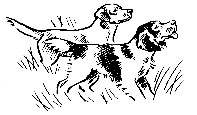 Kennel Club Identity Number 687MEMBERSHIP APPLICATIONI/We wish to join the Mid-Norfolk Gundog Club. I/We agree to abide by the Rules and Regulations of the Club. The Rules and Regulations are contained in the Club’s Constitution (a copy can be obtained from the Secretary).Please complete the following in BLOCK LETTERS:Membership is renewable on 1st September. Fees and subscriptions are:Joining Fee (on first joining the club)							  £10.00Annual membership (individual)								  £10.00Annual membership (joint)								  £12.00To provide a clear understanding of your interests and the composition of our membership we would be grateful if you could answer the following optional questions:How did you learn of the Mid-Norfolk Gundog Club? Your Age:	10-18 □	18-25 □	25-35 □	35-45 □	45-55 □	55-65 □	65+ □Occupation(the sector or area in which you work e.g. arable farming, is sufficient):Main areas of interest:		Spaniel 	□	Retriever □	    Other  (please state)			Training □		Gundog Working Tests □	Field Trials □** Note : Members become eligible for first preference in FT draws in the second year of their membershipIf you are joining for training:	What age is your dog ? 			What do you want your gundog to do:Beating □		Peg dog □		Picking up □	Other Which type(s) of shooting do you participate in?	Rough□	Driven Game□	Wildfowling□ 	Clay□Are you a member of any other gundog club or society? (Field Trialers give longest held membership only):Are you a member of:		BASC □		CA □	GCT □Thank you for completing this section. Please sign your application below and ask your Proposer and Second to complete their details.Signature……………………………………………………………………………Date………………………......Return to Membership Secretary by email on:  membership@midnorfolkgundogs.co.uk orMembership Secretary, MNGC, Wakeham Cottage, 8 Queens Street, Spooner Row, Norfolk NR18 9JUTitle:First Name:Surname:Address:Address:Address:Postcode:Postcode:Mobile No.Tel No.Tel No.e-mailPROPOSED BY:SECONDED BY:SignatureSignatureFor Secretary’s use only:Application ReceivedPresented to the Committee on: 